Diversity and Inclusion Consultant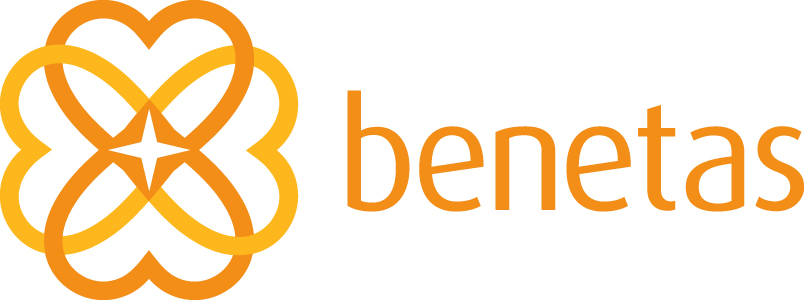 Position DescriptionOur VisionA positive, fulfilling experience of ageing where everyone has the opportunity to live their best life.Organisational ContextBenetas is a leading not-for-profit organisation with a mission to provide older Victorians, their families and carers with high quality services and environments that respects their independence and individuality throughout their aged care journey. To reflect our Anglican heritage and commitment to social justice, we contribute a social dividend which sees any profit reinvested into growing and expanding services and initiatives, including our dedicated research and advocacy agenda, which provides broader benefits to people within our communities.Benetas is committed to providing a safe and healthy work environment with a focus on the wellbeing of our employees and clients. With our positive and inclusive culture you will feel supported to be the best you can be in your career. Benetas is a recognised leader in Gender Equality, having been awarded an Employer of Choice citation by the Workplace Gender Equality Agency for 15 years in a row.With an ambitious Next Generation Strategy, Benetas is focused on delivering our four strategic outcomes, which include integrated and exceptional customer experience, communities of choice, a great place to work and volunteer and a high performing organisation. Role PurposeThe Diversity and Inclusion Consultant is responsible for:Conducting individual consultations with aged care provider senior leaders around diversity, equity and inclusionGuiding and mentoring senior leaders around policy development relating to diversity, equity and inclusionSupporting senior leaders around change management and business development to support inclusive organisationsParticulate in team meetings and networks relating to diversity equity and inclusion in aged care including the Partners in Culturally Appropriate Care (PICAC) programThe PICAC program provides funding to an organisation in each state and territory. Benetas is currently the recipient of this funding for Victoria. These organisations form part of the PICAC Alliance. The Manager will contribute effectively to the Alliance which aims to be a voice and discussion conduit into information, training and resources about culturally inclusive practice in aged and community care services.The Diversity and Inclusion Consultant is responsible for the delivery of projects run at the Centre for Cultural Diversity in Ageing in line with key performance indicators as agreed in contractual work plans and budget. The Diversity Mentor may also be involved in networks and stakeholder groups and other external forums and committees, which can demand flexibility to travel as required. For more information about the Centre for Cultural Diversity in Ageing visit www.culturaldiversity.com.au. For more information about the Partners in Culturally Appropriate Care program visit www.picacalliance.org.Position Specific ResponsibilitiesSelection Criteria Core Behaviours Applicable To All EmployeesEvidence of the Right to Work in AustraliaAll Benetas employees must provide evidence of their valid working rights. Appropriate evidence includes an Australian/ New Zealand birth certificate or passport, Citizenship certificate, Permanent residency certificate or an International passport with evidence of a valid working visa. All visas are subject to a Visa Entitlement Verification Online (VEVO) check. Police Check All Benetas appointments are subject to a satisfactory police check, and a statutory declaration for those people who have lived overseas over the age of 16 for more than 12 months. Worker Screening ChecksAs per Federal Government Legislation, all Benetas employees working at Residential Aged Care homes and risk assessed roles in Support Office are required to undertake a National Disability Insurance Scheme (NDIS) Worker Screening Check in place of the Police Check requirements. Influenza VaccinationAll Benetas roles are subject to obtaining and maintaining annual influenza vaccinations. Evidence must be provided as a condition of employment.Covid-19 VaccinationAll Benetas roles are subject to obtaining and maintaining updated COVID-19 vaccinations. Evidence must be provided as a condition of employment.EMPLOYMENT TYPEPart Time (0.4 FTE)CONDITIONSTemporary (ending 30 June 2023 with the possibility of extension)TEAMPeople, Culture and DiversityREPORTING RELATIONSHIPSReports to: Manager, Centre for Cultural Diversity in AgeingDirect Reports: NilKey Result AreasExpectationsPICAC ProgramContribute to the oversight of general service delivery – including supporting policy, design and delivery of initiatives that support the provision of inclusive services in aged care.Contribute to networks as required.Project management relating to resource development and dissemination activities.Contribute to monitoring and reporting requirements twice a year to the Department of Health on progress made with program objectives. Maintaining partnershipsCollaborate effectively as part of the PICAC Alliance, building and maintaining partnerships that foster success.Build and maintain relationships with Department of Health Officers and manage complex stakeholder relationships.Work in close partnership with leaders in the aged care sector to support them to deliver diversity policies.AdvocacyDeliver an advisory function in this specialised area of expertise.Contribute effectively to a variety of external advisory committees and advocate on behalf of older Australians from Culturally and Linguistically Diverse (CALD) backgrounds.Contribute to consultation processes as required – both internally and externally.Other consultancyConducting individual consultations with aged care provider senior leaders around diversity, equity and inclusionGuiding and mentoring senior leaders around policy development relating to diversity, equity and inclusionSupporting senior leaders around change management and business development to support inclusive organisationsQualificationsQualificationsTertiary qualifications in social policy, diversity and inclusion, community development or related fields Tertiary qualifications in social policy, diversity and inclusion, community development or related fields Essential Skills and Experience                                              Personal AttributesExpertise and  knowledge of issues experienced by older Victorians and communities from CALD backgroundsEffective stakeholder and relationship management skillsAbility to collaborate and network in complex partnership arrangementsExperience in leading diversity policy and resource development Highly effective communication and interpersonal skillsExcellent planning, reporting and time management skills Understanding of contemporary approaches to learning and building capabilityKnowledge of issues pertaining to the ageing population and diversity needsStrong strategic thinking with an ability to make sound decision making through detailed analysis and problem solving Exceptional interpersonal and communication skillsExcellent verbal and written communication skills including experience in active listening, business development and consultingExperience in providing consulting, coaching or training and policy development in the area of culturally inclusive practices Experience in conducting and reporting on service provider consultationsStrong work ethic, personal integrity and demonstrable commitment to social justice  Leadership capability that inspires high performance in self and othersAbility to develop strong working relationships by building credibility, respect and rapport with stakeholdersAdopt a positive attitude, that is proactive and collaborative Flexible and adaptable in a dynamic working environment with the ability engage and influence to achieve personal and professional goalsCommitted to organisational values and the Customer Experience Vision and PrinciplesTechnology savvyDemonstrated ability to drive change and deliver outcomes Proven ability to communicate effectively with a wide range of individuals and organisationsHigh level of personal and business credibility that align with Benetas valuesStrong customer service focusProven empathetic involvement with stakeholders including team members, clients, the community and a commitment to working with people Desirable qualifications / experienceDesirable qualifications / experienceCertificate IV in Training and AssessmentQualifications or Professional Development in Diversity and Inclusion Experience working with older people, community organisations and aged care servicesCertificate IV in Training and AssessmentQualifications or Professional Development in Diversity and Inclusion Experience working with older people, community organisations and aged care servicesKey Result AreasKey Tasks/ BehavioursLiving our values in the way we behave and interact with othersRespect - Takes time to understand and value each person and respects their choicesCommunity - Builds strong relationships amongst stakeholders by working together in an open, involving waySpirit - Builds a positive energetic culture dedicated to creating fulfilling life experiences for older peopleResponsibility - Acts with integrity toward our clients, their families and carers and the broader communityLeadership and Team Leads by example Maintains a positive approach that promotes confidence in those around them Is open to feedback Achieves agreed work goalsBuilds and maintains effective relationships with clients, families and colleagues and operates in line with the Customer Experience Vision and PrinciplesHealth, Safety and EnvironmentDisplays responsibility for self, team and environmentDemonstrates positive approach to own safety and safety of othersAchieves agreed work goals relevant to health, safety and environmentContinuous Improvement: Quality and SustainabilityResponds to the needs of customers and the changing environment in which our services operatesUnderstands and delivers responsibilities in line with the Risk, Quality and Clinical Governance FrameworksTakes initiative in making improvements to work processesActively seeks new ideas and improvement Demonstrate evidence of continual improvement activities Strives for best practice Embraces and adapts to changeProfessional and Personal DevelopmentTakes responsibility for driving own professional development, expertise and personal developmentCompletes all relevant on and off-the-job learning experiences 